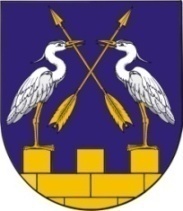        «СЕЛА ШОТАН КОКШАЙСК ИЛЕМ»                            СОБРАНИЕ ДЕПУТАТОВ МО         МО  АДМИНИСТРАЦИЙЖЕ                                    «КОКШАЙСКОЕ СЕЛЬСКОЕ ПОСЕЛЕНИЕ»            КУШТЫМАШИЖЕ					РАСПОРЯЖЕНИЕ№ 14                                                             от 01 октября 2019 годаО назначении публичных слушанийо предоставлении разрешения на  отклонение от предельных параметров  разрешенного  строительства  в  д. Семеновка1.  Назначить проведение публичных слушаний по вопросу: 1) о предоставлении  разрешения  на отклонение от предельных параметров разрешенного строительства объекта  капитального строительства  в части отступов  зданий от границ земельного участка с кадастровым номером  12:14:6801001:611,   расположенного  по адресу: Республика Марий Эл, Звениговский район, д. Семеновка, ул. Селиванова.Слушания   назначить  на   16  октября  2019 года   на  10 часов  00 минут по адресу:  РМЭ, Звениговский район, д.Семеновка, ул.Селиванова у магазина «Южный» .      2. Поручить администрации муниципального образования «Кокшайское сельское поселение» обеспечить оповещение жителей муниципального образования  о месте и времени проведения публичных слушаний.3. Назначить комиссию в составе председателя – Ивановой Л.Н., секретаря – Бондарец Т.Н.,  члена комиссии – Исаевой Т.В.4. Контроль  за  выполнением настоящего распоряжения возложить на  и.о. главы администрации  МО «Кокшайское сельское поселение»   Иванову Л.Н.5. Распоряжение вступает в силу после его обнародования в специально отведенных местах.Глава муниципального образования Председатель Собрания депутатов				Ш.Г.Хабибрахманов	